Lab Photos 7th grade – 26/10/2012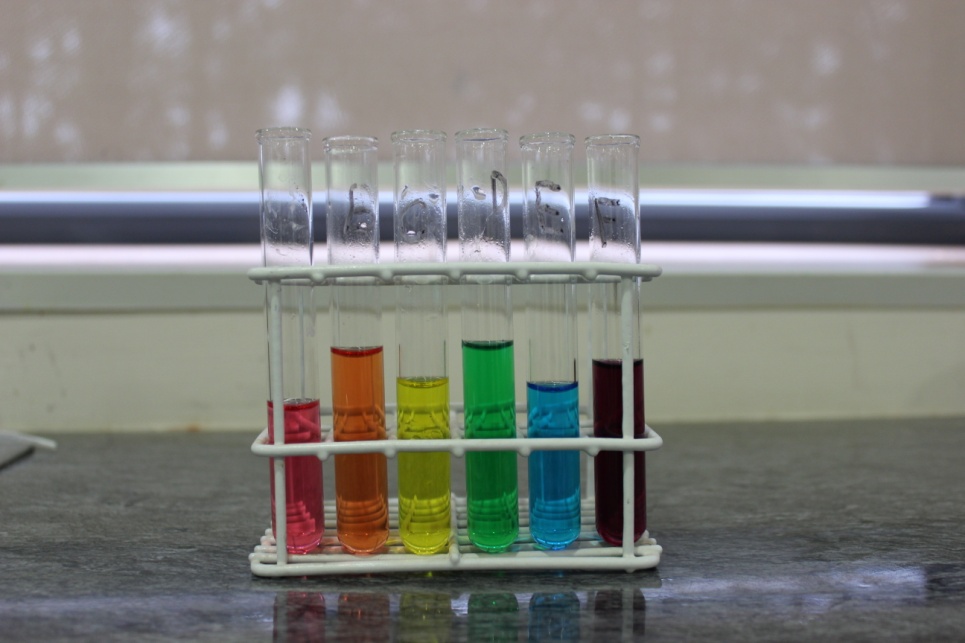 Khyyams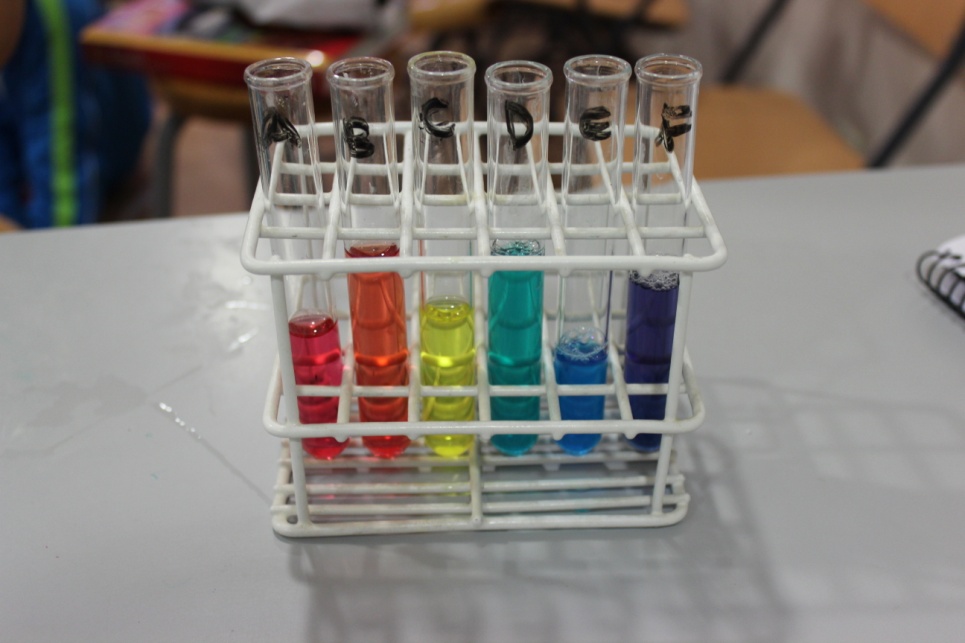 Boyles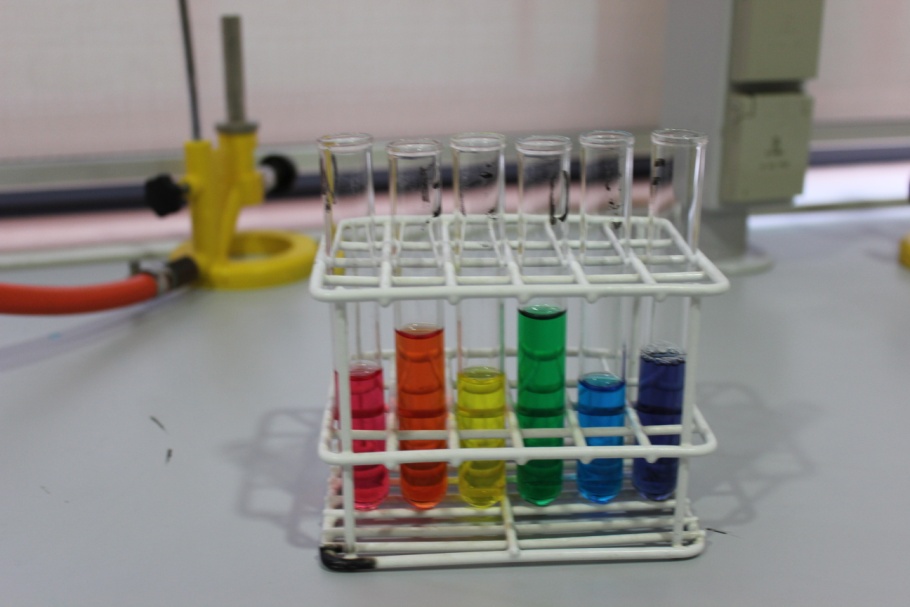 Suu Kiys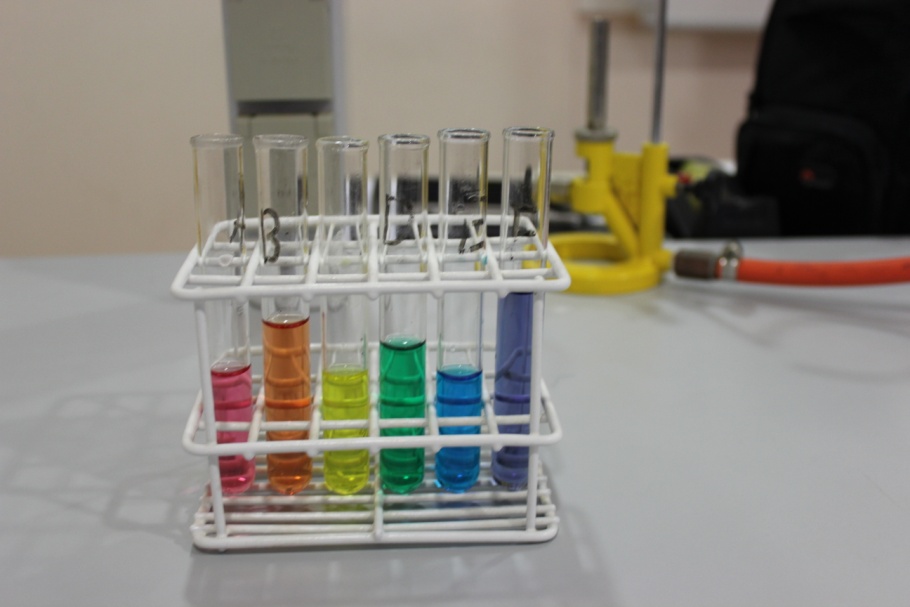 Dahls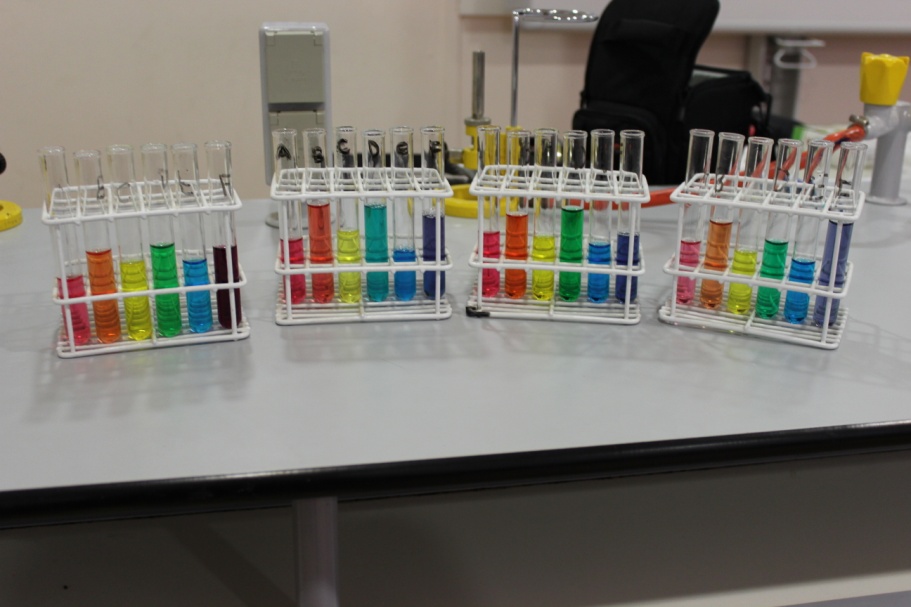 Khyyams-Boyles-Suu-Kiys-Dahls